For Office Use  (To be filled in by Branch)                     (To be filled in by Branch)                              (To be filled in by Branch)                       (This letter needs to be  taken from  customer  on their letter head, if  taken  on plain  paper  then   seal  of the  customer  needs  to be  affixed  at all the places  it is signed)CUSTOMER REQUEST LETTER FOR DIRECT IMPORT BILLSThe Branch Manager,ICICI Bank Limited, 						Date:--------------------------------BranchDear Sir/Madam, Account Number We have imported following commodities / Goods:We hereby request you to remit the amount as per the details given below towards the import of goods (documents received directly from the overseas supplier by us (C2C) or by you (C2B): -Import ParticularsDebit authorisation:We request you to debit our current/EEFC/ Cash credit account no:                                                                       for an amount of ………………..and the balance amount to our Current Account / Cash Credit account no:                                                                      along with your charges as applicable ).   The details of forward contract(s), if any, booked against this payment is/are as follows:Reasons of delayed payment: (Applicable if payment is being made after stipulated time as per FEMA guidelines; i.e. after 90 days/ six months from the date of shipment)--------------------------------------------------------------------------------------------------------------------------{  } We hereby undertake that we shall submit the documentary evidence of import (i.e. Bill of Entry for home consumption/ courier wrapper/ Postal Appraisal Form/ Customs Assessment Certificate, as applicable ) within  three months from the date of payment/acceptance of documentsOR{  } We enclose the custom stamped Exchange Control Copy of   bill of entry/Courier wrapper/ Postal Appraisal Form/ Customs Assessment Certificate as an evidence of import of the said goods.(Under Section10 (5), Chapter III of The Foreign Exchange Management Act, 1999)I / We hereby declare that the transaction the details of which are specifically mentioned in the schedule hereunder does not involve, and is not designed for the purpose of any contravention or evasion of the provisions of the aforesaid act of any rule, regulation, notification, direction or order made thereunder. I/ We also hereby agree and undertake to give such information/ documents as will reasonably satisfy you about this transaction in terms of the above declaration.I/ We also understand that if I/ We refuse to comply with any such requirements or make only unsatisfactory compliance therewith, the bank shall refuse in writing to undertake the transaction and shall if it has reason to believe that any contravention /evasion is contemplated by me /us report the matter to Reserve Bank Of India.SCHEDULE : Details of the foreign exchange transaction  are given herein this request letter. We hereby affirm, declare and undertake  that:  Tick  √   as applicable out of  below.{  } The goods imported/ being imported by us are not covered under Negative list, Restricted category and the items reserved for State Trading Enterprises (STEs)/ Nominated Agencies as per the latest Foreign Trade Policy ( as amended till date)  notified by Government of India, Ministry of Commerce & Industry, Department of Commerce, Directorate General of Foreign Trade , New Delhi. Accordingly we are eligible to import the above mentioned goods under the said Foreign Trade Policy (FTP).We shall comply with the provisions contained in the said policy   Or{  } The goods imported/ being imported by us are  covered under  Restricted category as per the latest Foreign Trade Policy ( as amended till date)  notified by Government of India, Ministry of Commerce & Industry, Department of Commerce, Directorate General of Foreign Trade , New Delhi and the Import License/Authorization under which the goods imported/being imported, is enclosed. We shall comply with the conditions and provisions of said license and also  the said policy.                        Or{  } The goods imported/ being imported by us are covered under  the category of items reserved for State Trading Enterprises (STEs)/ Nominated Agencies as per the latest Foreign Trade Policy ( as amended till date)  notified by Government of India, Ministry of Commerce & Industry, Department of Commerce, Directorate General of Foreign Trade , New Delhi and  accordingly we are eligible to import the above mentioned goods under the currentForeign Trade Policy in place and we shall comply with the provisions of the said policy.I/We also hereby agree and undertake to give such information/documents as will reasonably satisfy you about this transaction in terms of the above declaration.  I/We also understand that if I/We refuse to comply with any such requirement or make only unsatisfactory compliance therewith, the bank shall refuse in writing to undertake the transaction and shall if it has reason to believe that any contravention/evasion is contemplated by me/us report the matter to Reserve Bank of India. *I/We further declare that the undersigned has/have the authority to give this declaration and undertaking on behalf of the company.*Applicable when the declaration /undertaking is signed on behalf of the firm /  company * The necessary document for processing the transaction to be shared along with this customer request letterYours faithfully,----------------------------------------------------------------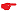 AUTHORISED  SIGNATORY(For seal of the company / firm to be affixed at the place of signature)Date & Time of ReceiptTracking Reference No.Bill Ref. No1CommodityCommodity2Type of goods  (Tick    √)Type of goods  (Tick    √){  } Capital     {  } Non Capital{  } Capital     {  } Non Capital{  } Capital     {  } Non Capital{  } Capital     {  } Non Capital{  } Capital     {  } Non Capital{  } Capital     {  } Non Capital{  } Capital     {  } Non Capital{  } Capital     {  } Non Capital{  } Capital     {  } Non Capital{  } Capital     {  } Non Capital3Dealing as a: Tick    √Dealing as a: Tick    √{  } Trader     {  } Manufacturer{  } Trader     {  } Manufacturer{  } Trader     {  } Manufacturer{  } Trader     {  } Manufacturer{  } Trader     {  } Manufacturer{  } Trader     {  } Manufacturer{  } Trader     {  } Manufacturer{  } Trader     {  } Manufacturer{  } Trader     {  } Manufacturer{  } Trader     {  } Manufacturer4H.S.CodeH.S.Code55I.E Code No66PAN No1Amount to be remitted (in foreign currency and in words)2Value date (applicable  only if value date in the swift message is to be mentioned  other than today)3Remitter’s name & Address 4Beneficiary’s  Name & Address 5Beneficiary’s bank account no, bank’s name & complete address along with swift code6Beneficiary’s Bank’s correspondent bank name, address along with swift code7Is the Beneficiary same as the Overseas SupplierY/N(Strike off whichever is not applicable)8Brief message  (the details to be mentioned in swift message for overseas supplier's  information)9Foreign bank charges ( strike off whichever is not applicable)       To our account       Beneficiary’ account10Is the remittance being made for merchanting trade transaction? If yes please follow the process for MTT transactions as per import circularYes/ No (Strike off whichever is not applicable)11Part Payment of the total shipmentYes/ No (Strike off whichever is not applicable)Invoice Details*Invoice Details*Invoice Details*Invoice Details*HarmonisedSystem ofClassification*Countryof originof goods*Countryfrom whichgoods areconsigned*Mode ofshipment(air, seapost, railriver,transportport, etc.)*Date ofshipment(if notknownapproxi-matedate)*No and DateAmountAmountAmountHarmonisedSystem ofClassification*Countryof originof goods*Countryfrom whichgoods areconsigned*Mode ofshipment(air, seapost, railriver,transportport, etc.)*Date ofshipment(if notknownapproxi-matedate)*Forward contract no. & dateForward contract amountAmount to be utilised for this remittanceDue date of the contractDECLARATION-CUM-UNDERTAKINGSection- A  ( Import Evidence Declaration) (Tick    √ as applicable)Section - B (FEMA DECLARATION)-Section - C (NNL-Non Negative List declaration) 